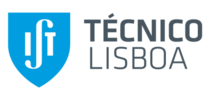 Long DescriptionInstituto Superior Técnico (IST) is the largest and most reputed school of Engineering, Science and Technology in Portugal. Since its creation in 1911, IST’s mission is to contribute to the development of society by providing top quality higher education, at undergraduate and postgraduate levels, as well as developing Research, Development and Innovation (RD&I) activities to allow it to provide teaching in line with the highest international standards. The structure consists of 10 departments (academic units), in the areas of Bioengineering; Civil Engineering, Architecture and Geo-resources; Electrical and Computer Engineering; Nuclear Sciences; Engineering and Management; Computer Science; Mechanical Engineering; Chemical Engineering; Physics and Mathematics.IST is involved with some of the most prestigious RD&I and technology transfer institutions in Portugal, with remarkable impact internationally in many scientific and technological domains. Internationalization has been defined as a key strategic goal over the past few years with increasing number of international students and staff as well as an increasing participation in international academic networks (e.g. CLUSTER, TIME, CESAER, MAGALHÃES, ATHENS, EIT InnoEnergy). Through a large number of agreements with other institutions worldwide, participates in 50 Dual Master programmes, and joint PhD programmes with MIT, CMU, UT-Austin and EPFL, Erasmus Mundus, Innoenergy and T.I.M.E., thus promoting a highly modern and culturally diverse society.Research at IST is organised in Centres and Institutes (18 Research Units, 5 Associated Research Units and 8 Associate Laboratories) that pursue challenging research programmes with a strong social impact in the fields of Architecture, Engineering, Science and Technology. The research centres are recognised at national and international level, working in multiple areas of scientific knowledge.IST participates in a large number of EC-funded projects, particularly in the programs: FP7 (approximately 100, of which 17 is coordinator), H2020, including European Research Council and Marie Curie Actions, ENERGY, ERA (European Research Area), EURATOM, LEONARDO DA VINCI, ERASMUS+, TEMPUS, INTERREG/CTE, LIFE, COST Actions, External Cooperation programmes / ALFA, among others.